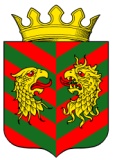 МКУ АДМИНИСТРАЦИИ МО СП «СУБУКТУЙСКОЕ» РЕСПУБЛИКИ БУРЯТИЯП О С Т А Н О В Л Е Н И Е   27.10.2015г	                             у. Субуктуй                                       № 16  О ликвидации муниципального бюджетного  учреждения  «ТХО у. Субуктуй»На основании ст.61 Гражданского Кодекса Российской Федерации, ст.19 Федерального закона от 3 ноября . N 175-ФЗ "Об бюджетных учреждениях" (в ред.от 04.11.2014г.),МО СП «Субуктуйское» постановляет:1. Ликвидировать муниципальное бюджетное учреждение «ТХО у. Субуктуй».2. Утвердить перечень основных мероприятий по ликвидации и сроки процедуры ликвидации согласно приложению №1.3. В срок до 01 ноября 2015 года директору МБУ «ТХО у. Субуктуй» Дашееву Г.В. представить в администрацию МО СП «Субуктуйское» копию ликвидационного баланса муниципального бюджетного учреждения «ТХО у. Субуктуй».4. Установить срок для предъявления требований кредиторам 2 месяца со дня опубликования сведения о ликвидации учреждения.5. Директору МБУ «ТХО у. Субуктуй» Г.В. Дашееву разместить в органах печати информацию о ликвидации муниципального бюджетного учреждения «ТХО у. Субуктуй», порядке и сроке заявления требований его кредиторами.6. Утвердить состав ликвидационной комиссии муниципального бюджетного учреждения «ТХО у. Субуктуй» (приложение №2).7. Имущество МБУ «ТХО у. Субуктуй», оставшееся после удовлетворения требований кредиторов, передать Учредителю Администрации МО СП «Субуктуйское».8. Документы МБУ «ТХО у. Субуктуй», подлежащие длительному хранению передать для последующего хранения в архивный отдел МО СП «Субуктуйское».9. Постановление Администрации МО СП «Субуктуйское»  № 13 от 27.07.2015 года «О ликвидации муниципального бюджетного  учреждения  «ТХО у. Субуктуй» признать утратившего силу.9. Контроль за исполнением настоящего постановления оставляю за собой10. Постановление вступает в силу с момента его официального опубликования.Глава МО СП «Субуктуйское»                                                Е.А. ЦыдыпыловПриложение № 1    к постановлению Администрации МО СП «Субуктуйское»                                                                                                                №  16    от  27.10. 2015 года                                                                                                 				Перечень основных мероприятий по ликвидации МБУ «ТХО у. Субуктуй»и сроки процедуры ликвидацииПриложение № 2    к постановлению Администрации МО СП «Субуктуйское»                                                                                                                № 16    от 27.10. 2015 года                                                                                                 Состав ликвидационой комиссииПредседатель комиссии: Цыдыпылов Евгений Александрович- глава МО СП «Субуктуйское».Члены комиссии: Дашеев Гэсэр Валерьевич – директор МБУ «ТХО у. Субуктуй»                               Будаева Туяна Даши- Молоновна- начальник отдела учета и                                        отчетности МКУ ФЭУ администрации «Кяхтинский район».Секретарь комиссии: Чернышева Галина Геннадьевна- главный бухгалтер МО СП «Субуктуйское».№ п/пНаименование мероприятияСроки исполненияИсполнительПримечание 1Уведомление органа осуществляющего государственую регистрацию юридического лица о начале процедуры ликвидацииВ течении 3 дней со дня подписания ПостановленияДиректор МБУ «ТХО у. Субуктуй»В Налоговую2Размещение в органах печати информацию по ликвидации МБУ «ТХО у. Субуктуй», порядке и сроке заявления и требования его кредиторамиДиректор МБУ «ТХО у. Субуктуй3Направление копии постановления в орган, осуществляющий государственную регистрацию юридических лиц, для внесения в ЕГРЮЛ сведений о начале процедуры ликвидации МБУ «ТХО у. Субуктуй»В течении 3 днейДиректор МБУ «ТХО у. СубуктуйВ Налоговую4Подготовка и утверждение промежуточного ликвидационного балансаПо истечению 2 –х месячного срока со дня опубликования информации о ликвидацииДиректор МБУ «ТХО у. Субуктуй5Предоставление копии ликвидационого баланса в администрацию МО СП «Субуктуйское»Директор МБУ «ТХО у. Субуктуй6Передача имущества оставщегося после удовлетворения требований кредиторов, УчредителюДиректор МБУ «ТХО у. Субуктуй7Подготовка и утверждение окончательного ликвидационного баланса после удовлетворения требований кредиторовДиректор МБУ «ТХО у. Субуктуй8Выполнение мероприятий по исключению МБУ «ТХО у. Субуктуй» из ЕГРЮЛДиректор МБУ «ТХО у. Субуктуй9Предоставление в администрацию МО СП «Субуктуйское» , копии свидетельства об ислючении из ЕГРЮЛВ течении 3 дней со дня полученияДиректор МБУ «ТХО у. Субуктуй